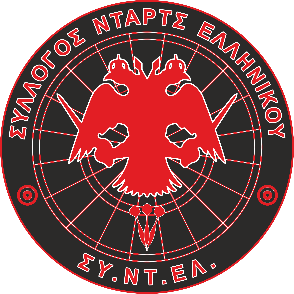 ΣΥΓΚΕΝΤΡΩΤΙΚΗ ΚΑΤΑΣΤΑΣΗ ΟΜΑΔΑΣΟΝΟΜΑ ΟΜΑΔΑΣ …………………………………………………………………………………………………………………………………….ΑΡΧΗΓΟΣ  ………………………………………………………………………………………………………………………………………………..ΥΠΑΡΧΗΓΟΣ …………………………………………………………………………………………………………………………………………….ΕΔΡΑ (ΟΝΟΜΑ-ΔΙΕΥΘΥΝΣΗ-ΤΗΛΕΦΩΝΟ)  …………………………………………………………………………………………………….Α/ΑΟΝΟΜΑΤΕΠΩΝΥΜΟΔΙΕΥΘΥΝΣΗΠΕΡΙΟΧΗ-Τ.Κ.ΤΗΛΕΦΩΝΟΑ.Μ.ΠΟΣΟΥΠΟΓΡΑΦΗ12345678910